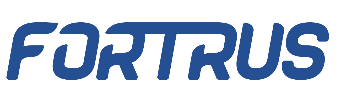 Logistic & OperatorКарточка учета основных сведений Карточка учета основных сведений Полное наименование организацииОбщество с ограниченной ответственностью «Транспортный Альянс»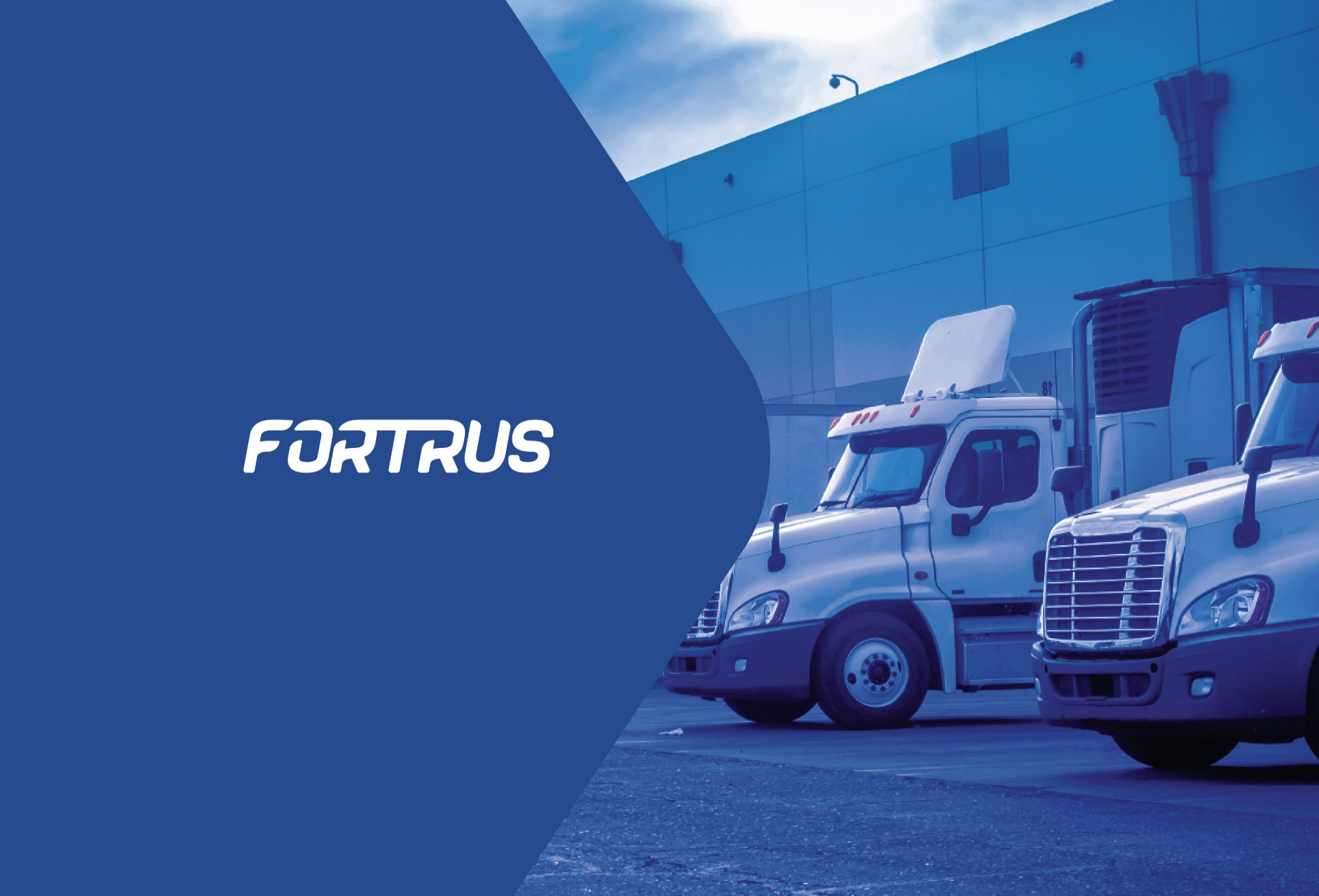 Общество с ограниченной ответственностью «Транспортный Альянс»Сокращенное наименованиеООО «Транспортный Альянс»ООО «Транспортный Альянс»Юридический адрес350020, г. Краснодар, ул. Дзержинского, дом 3/2, офис 408350020, г. Краснодар, ул. Дзержинского, дом 3/2, офис 408Телефон8 (861) 292-80-028 (861) 292-80-02Фактический адрес350020, г. Краснодар, ул. Дзержинского, дом 3/2 ,офис 408.350020, г. Краснодар, ул. Дзержинского, дом 3/2 ,офис 408.Почтовый адрес350020, г. Краснодар, а/я 171350020, г. Краснодар, а/я 171ИНН23082476922308247692КПП230801001230801001Полное наименование банкаФИЛИАЛ ЮЖНЫЙ ПАО БАНКА «ФК ОТКРЫТИЕ»              ФИЛИАЛ ЮЖНЫЙ ПАО БАНКА «ФК ОТКРЫТИЕ»              Расчетный счет4070281080002000379440702810800020003794Корреспондентский счет3010181056015000006130101810560150000061БИК046015061046015061Код отрасли по ОКВЭД49.4149.41ОКПО1919354819193548ОГРН11723750651911172375065191Генеральный Директор Ф.И.ОХивинцева Юлия МихайловнаХивинцева Юлия Михайловна